Математика 5 класУрок № Дата: Тема. Трикутник і його види.Мета: повторити означення трикутника, розглянути види трикутників в залежності від кутів і сторін та їх особливості; формувати в учнів навички і вміння визначати вид трикутника; розвивати мислення учнів і геометричну уяву; виховувати наполегливість у роботі.Тип уроку: засвоєння нових знань. Хід урокуІ. Слово вчителя.Любі діти, вдома вам було запропоновано «перевернути клас». Ви всі отримали домашнє завдання, яке передбачало перегляд відеолекцій, ознайомлення з матеріалами, що стосуються теми нашого уроку, під час якого на практиці ми застосуємо отримані теоретичні знання.Домашнє завдання, яке отримали діти на минулому уроці:Опрацювати самостійно п.14(ст..84-86) підручника Математика (Мерзляк, Полонський, Якір) 5 клас 2018Переглянути навчальне відео  https://www.youtube.com/watch?v=olRgqRYcMbw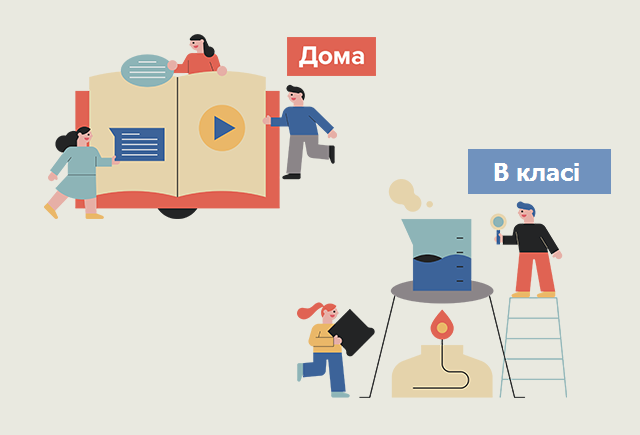 ІІ Актуалізація опорних знаньКут, градусна міра якого більша за 90̊.Кут, градусна міра якого менша за 90̊.Точка з якої виходять промені кута.Замкнена ламана.Кути, які збігаються при накладанні.Кут, градусна міра якого дорівнює 90̊.Промінь, який виходить з вершини кута і розбиває його на два рівні кути.III. Формування знань. Закріплення знань1 станція Учні працюють на сайті «Мій клас» з використанням власного гаджету. Діти забезпечені вай-фай з’єднанням та пристроями, для роботи на даній освітній платформі. На даному сайті вони виконують тестові завдання, що передбачають оцінювання учнів після їх виконання.Приклади тестових завдань з даного ресурсу: 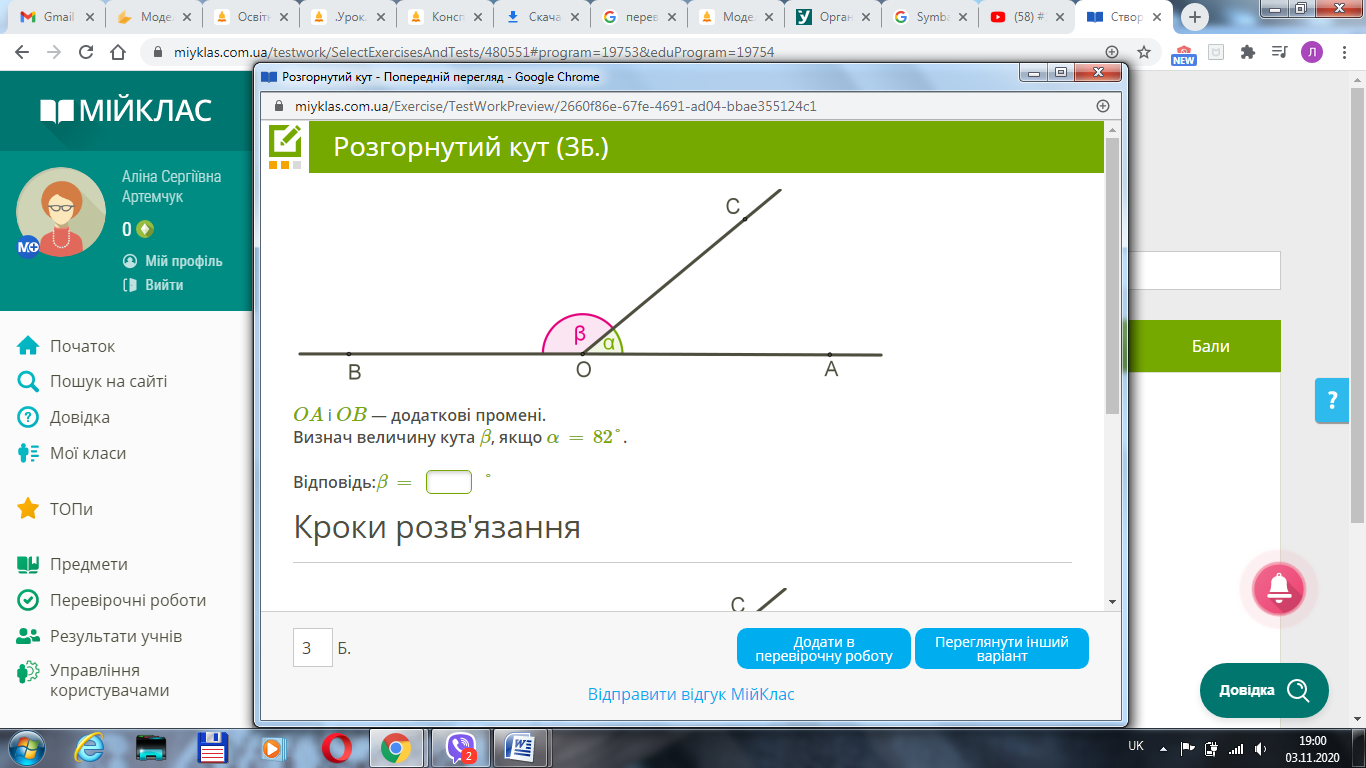 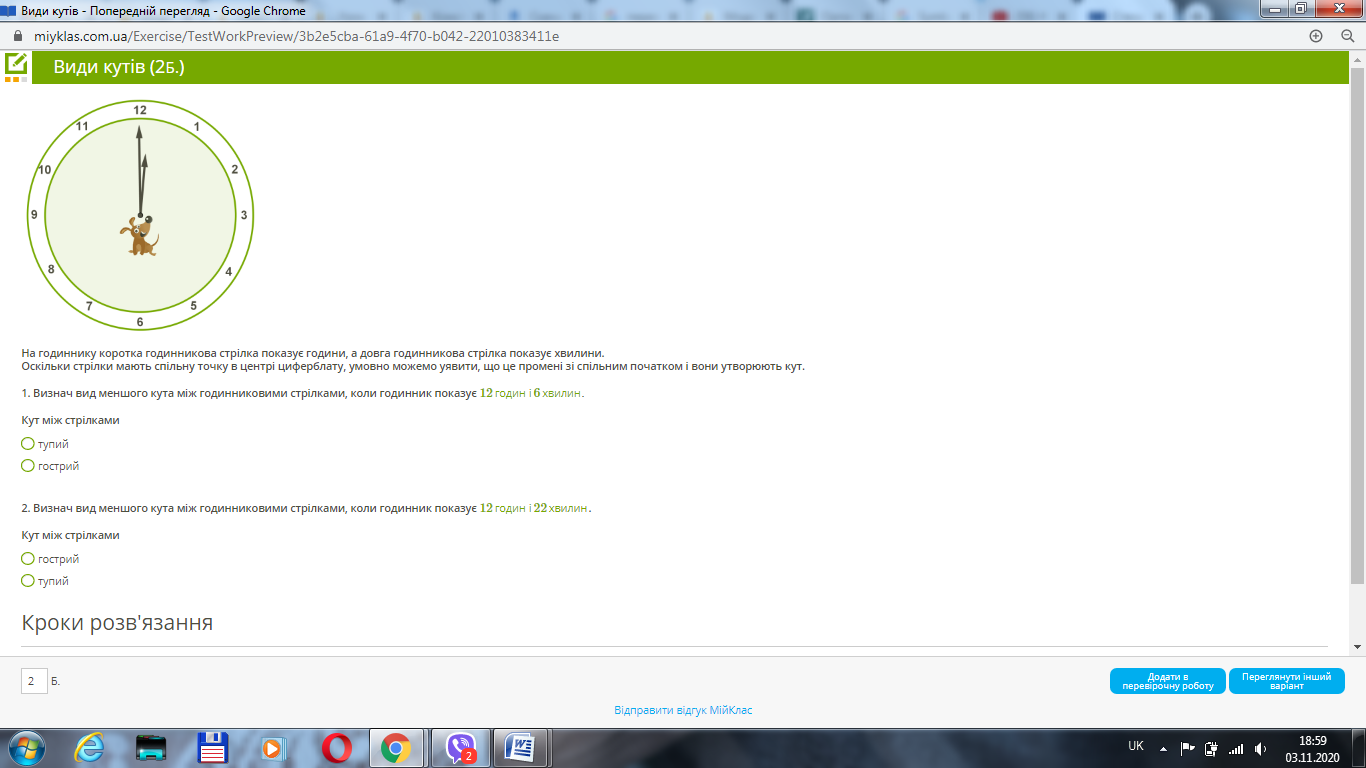 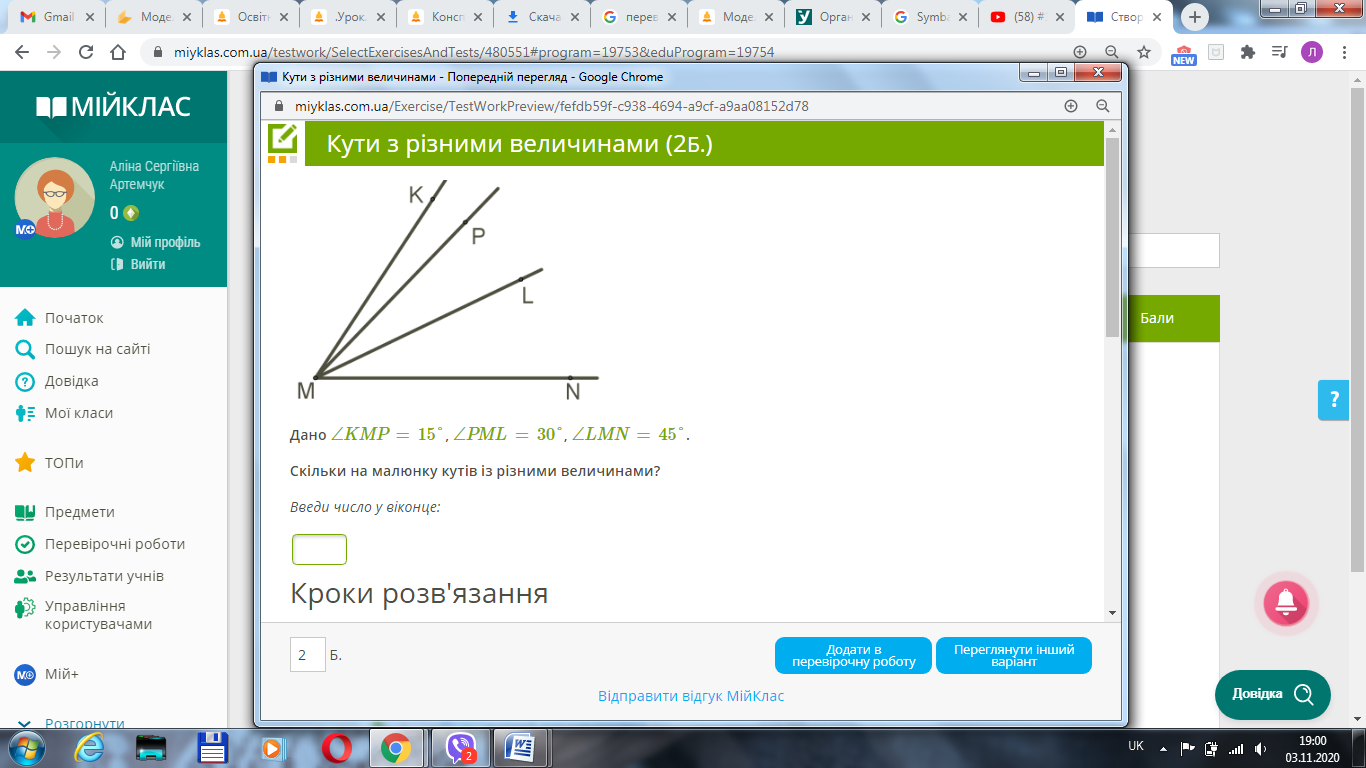 2 станціяГрупа учнів працюює на магнітній дошці.Завдання. На дошці розміщені в хаотичному порядку трикутники(рис.1). Кожному трикутнику присвоїти вид(Види трикутників вказані на картках, які отримають учні). Після виконання роботи правильність підібраних видів трикутників перевіряє вчитель.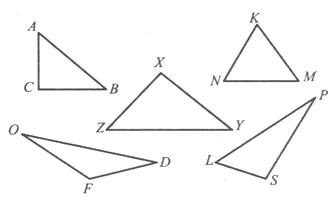 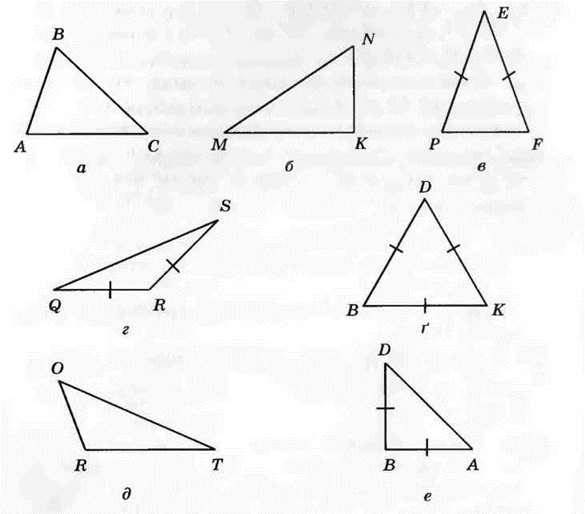 Рис1.3 станція Учні працюють на інтерактивній дошці. Виконують завдання за посиланням.https:// learningapps.org/61245824 станція Заповнення карток контролю знаньПісля заповнення карток, учні обмінюються картками та виконують взаємоперевірку, при необхідності з допомогою та консультацією вчителя.ІV.Підведення підсумків Рефлексія.  Продовжіть речення:  сьогодні я дізнався…  мені було цікаво…  мені було важко опрацьовувати...  я виконував завдання...  я зрозумів, що…  теперь я можу…  я відчув, що…  я навчився…  у мене вийшло…  я спробую...  мене здивувало…  ці знання я зможу використати (поза уроками)...  мене здивувало…V.Домашнє завдання. §14 потвторити № 729, 734, 748.На даному уроці ми використаємо одну з моделей змішаного навчання -  ротація станцій. У цій моделі учні чергують онлайн- та офлайн-частини за певним графіком. Учні чергують різні види діяльності: групову роботу, роботу над проектом і роботу з вчителем. Всі учні повинні пройти всі станції. Створено 4 станції  і відповідно 4 групи дітей. За командою вчителя кожні 10 хв діти переміщаються між станціями.Варіант № 1Трикутники можна класифікувати в залежності від довжини його _________. В ____________ трикутнику всі сторони мають однакову довжину. Всі кути ______________________________трикутника також рівні і дорівнюють 60°. Такий трикутник ще називають ___________.Також трикутники можна класифікувати відповідно до їх внутрішніх кутів:Прямокутний трикутник має один внутрішній кут рівний ______°.____________трикутник має один внутрішній кут більший ніж 90°.В гострокутному трикутнику всі кути менші за 90°. Варіант № 2В _________________ трикутнику дві сторони мають однакову довжину, третя сторона при цьому називається ___________________ трикутника. _______________ трикутник також має однакові кути, які знаходяться при його ____________.Прямокутний трикутник має один внутрішній кут рівний ______°.В ____________ трикутнику всі кути менші за 90°. 